      	 Michiana Christian Club Football     	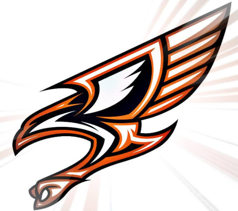 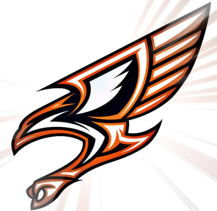 Donation FormEmpowering players to live championship lives through the transforming power of an athletic experience centered around biblical principles.NAME________________________________________________________________ADDRESS____________________________________________________________CITY_______________________________STATE_____________ZIP____________PHONE_____________________________MOBILE__________________________EMAILADDRESS_______________________________________________________I (we) plan to gift the Michiana Christian Club Football organization $______________.  I would like this donation applied toward __________________________________________________________________________________________________________________________________________Special Notes/InstructionsChecks should be made payable to Michiana Christian Club Football and mailed to the following addressMichiana Christian Club Football℅ Michiana Accounting Service620 N Main StreetMishawaka, IN 46545Thank you for your generous support of the Eagles. Michiana Christian Club Football is a 501 (c)(3) designated by the IRS.  All contributions are tax deductible.  